Spring Athletics Information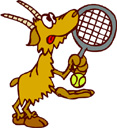 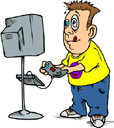 JOIN A SPRING SPORT!  BE ACTIVE!!After almost a year absence…. we are excited to be able to offer sports again this spring for current 7th and 8th graders!The Middle School Season will run from Monday, April 19th to Friday, May 28th.  You can choose to join one of the following sports:  Track (coed), Boys Tennis, Girls Soccer, Girls SoftballWe will follow COVID protocols so make sure you have a mask!To participate, the following “items of business” need to be taken care of:MANDATORY – Emergency/waiver form.  This can be downloaded off our website, picked up at school, or picked up on the first day of practice.  If you filled one of these out for clubs – then you are good to go!RECOMMENDED – It is recommended that all athletes have a physical on file with school.  You can pick up a “green” physical card at school or download it from our school website.  Sports physicals are good for 2 years!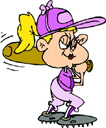 MANDATORY – Please click on the following link to sign up.  When asked, please use a PARENT/GUARDIAN e-mail. Please sign up by March 1st so we can prepare and have coaches in place!  Link to sign up: https://forms.office.com/Pages/ResponsePage.aspx?id=yJx4JY1EYkWhTa1b6ljuh0dRruzSY_1Hgcqsh-RkXUpUMEQyOVNKR0dCREZFM01BU0FYWEs4TVk4NC4u  (hold control key down and click link)We will run spring sports as an intramural program this year with the possibility of a few competitions. (to be determined)Students can attend all 4 days (No sports on Wednesdays) – However it is not required to attend when you aren’t in school.  Tennis is a possible exception due to court space.  Tentatively, tennis players will only attend practice when in school. (This will totally depend on how many kids sign up for tennis)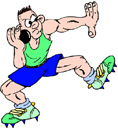 If you have any questions, contact Mr. Traynor at jtraynor@ecasd.us   I hope to see you all out for a 4th quarter sport!  Be active!  Try something new!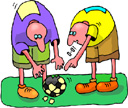 